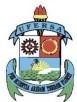 MINISTÉRIO DA EDUCAÇÃOPRÓ-REITORIA DE PESQUISA E PÓS-GRADUAÇÃOPROGRAMA DE PÓS-GRADUAÇÃO EM MANEJO DE SOLO E ÁGUADECLARAÇÃODeclaro para os devidos fins que o discente xxxxxxxxxxxxxxxxxxx, matrícula xxxxxxxxxxxxxx, pertencente ao Programa de Pós-Graduação em Manejo de Solo e Água e foi APROVADO, na Atividade Acadêmica “Estágio de Docência I ou II” realizada junto à componente curricular “xxxxxxxxxxx” código XXXXXXXXXX (xxh/x créditos), pertencente ao curso de Graduação em Agronomia da Universidade Federal Rural do Semi-Árido, no semestre letivo xxxxxxx de forma excepcionalmente híbrida.Mossoró-RN, XX de xxxxx de xxxx____________________________________xxxxxxxxxxxxxxxxxxxxxxxxxxxNome e assinatura do professor da disciplina